PRISMA 2009 Flow Diagram S1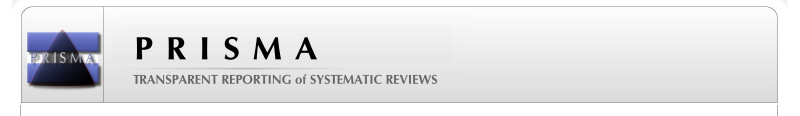 